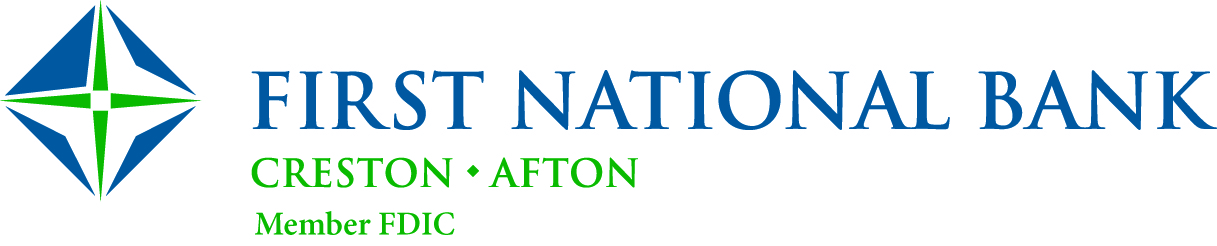 Will we be receiving a letter explaining the conversion?Yes. You will receive a letter no less than 30 days in advance of the transition. First National Bank will continue to provide information as it is available regarding account and service changes through the “Welcome” webpage on our website. Where else is First National Bank located?We’re located in Creston and Afton. We have two convenient locations in Creston, our uptown location at 101 W. Adams St. and our consumer bank location at 801 W. Taylor St. Additionally, our bank in Afton is located on the square at 100 E. Railroad St.